Name ________________________________________________________ Date ___________________ Period _________NOTES: Heat in State ChangesThe temperature of the boiling water at the start is _________________.Was energy being added to the water during this time? What happened to the energy?Carefully examine the Heating Curve for Water below and then answer the questions that follow: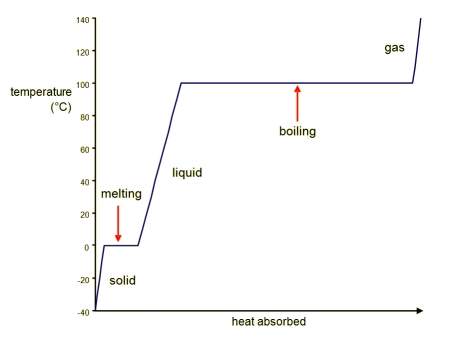 What temperatures are represented by part A on the graph above?  ___________________What state of matter is water in at these temperatures? ______________________ Write this state of matter next to A on the graph.What temperatures are represented by part B? ______________________What state of matter is water in at these temperatures? _______________________Write this state of matter next to B on the graph.What temperatures are represented by part C? _____________________What state of matter is water in at these temperatures? _______________________Write this state of matter next to C on the graph.Explain in terms of temperature and heat what is happening at parts D and E on the graph.Why do you think the graph looks like this at these points?**Key Point:Think about the equation for heat energy (Q=CmΔT). Why doesn’t this equation work during parts D and E on the graph?Types of Latent Heat:Heat of Vaporization (ΔHv) =Heat of Fusion (ΔHf)=Practice:	For Water: Hf= 334 J/g	Hv= 2,260 J/gYou want to melt 22 g of ice. Where is this phase change located on the graph on the front of the worksheet? _____________What equation needs to be used to calculate the heat needed to complete this phase change?Calculate.You’re now boiling 286 grams of water to make tea. Where is this phase change located on the graph on the front of this worksheet? _____________What equation needs to be used to calculate the heat needed to complete this phase change?Calculate.How much heat is needed to vaporize a 3.7 g sample of ethyl alcohol?How much heat is required to boil 6.2 g of gold?How much heat is needed to melt 2.3 g of silver?CHALLENGE! If it takes 5,449.8 J of energy to vaporize some amount of ethyl alcohol, how much ethyl alcohol do you have?TimePredicted TemperatureActual Temperature1 minute2 minutes5 minutesSubstanceHf(J/g)HV(J/g)Cp(J/g°C)Copper2054,7260.387Ethyl alcohol1098792.45Gold64.51,5780.129Lead24.78580.128Silver882,3000.233